Муниципальное бюджетное дошкольное образовательное учреждение «Детский сад общеразвивающего вида №17 г. Нижнекамска РТ» 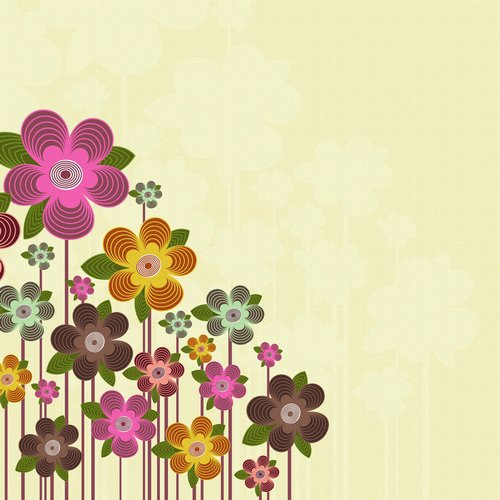                                   Дидактические игры по                                  изобразительной деятельностиСоставила: воспитатель гр.№6Звегинцева Т.Н.«Букет цветов»
Дидактическая игра «Букет цветов»Цель. Научить детей различать тёплые и холодные цвета, закрепить в активном словаре их названия. Закрепить в речи обобщающие слова: тёплые и холодные цвета.Игровые правила. Действовать по сигналу воспитателя, соблюдать очерёдность, не перебивать товарищей.Игровое действие. Дети составляют букеты из цветов тёплых и холодных тонов. Дидактический материал. 2 большие карточки с вазами, раскрашенными в тёплые и холодные цвета. В вазах зелёные стебли. Лепестки цветов из картона разного цвета тёплых и холодных оттенков.Ход игры.I вариант. Дети делятся на две команды по 2-3 человека и получают по одной большой карточке. Одна команда составляет букет из холодных тонов, другая – тёплых. Выигрывает та команда, которая правильно и быстро составит букет.II вариант. Картинки с вазами расположены посередине стола. Каждый играющий берёт одинаковое количество лепестков. По сигналу воспитателя начинают составлять цветы. Выигрывает тот, кто быстрее всех и правильно разложит свои цветы в вазы.III вариант – усложнение. Участвуют два ребёнка. Они собирают букеты из цветов нужных оттенков и составляют рассказы. Например, «Я составил букет из красных, оранжевых и жёлтых цветов. Мой букет из цветов тёплых тонов».«Такие разные рыбки»Дидактическая игра «Такие разные рыбки»Цели: закреплять знания о цветах спектра. Учить узнавать, называть, выделять из нескольких соответствующий цвет спектра. Формировать умение соотносить цвет т его название. Развивать у детей отношение к цвету как важнейшему свойству предметов.Игровые правила. Действовать по сигналу воспитателя, соблюдать очерёдность, не перебивать товарищей.Игровое действие. Дети подбирают силуэты к контурам и совмещают их: что к чему подходит.Материал. Раздаточный: карточки с контурным изображением рыб красного, оранжевого, желтого, зеленого, синего и фиолетового цвета (толщина контура 3-4 мм); силуэты рыбок соответствующего цвета.Ход работы. Дети рассматривают карточки, на которых изображен аквариум с контурным изображением рыбок. Затем по заданию педагога дети подбирают силуэты к контурам  и совмещают их: что к чему подходит.«Укрась ведерко»Дидактическая игра «Укрась ведерко»Цели: познакомить детей с теплыми и холодными цветами спектра. Сформировать представление о том, что красный, оранжевый и желтый цвета и их оттенки — это теплые цвета; синий, голубой, фиолетовый и их оттенки — холодные цвета, зеленый цвет — это нейтральный цвет.Материал. Демонстрационный: картинка с изображением   радуги.Раздаточный: красные и синие листы бумаги с изображениями ведерка; набор разноцветных кружков всех цветов радуги. Ход работы. Дети рассматривают изображение радуги, называют все цвета радуги. Педагог сообщает: «Цвета радуги подразделяются на теплые и холодные цвета. Теплые цвета связываются с представлением об огне, солнечном свете — это красный, оранжевый, желтый и все оттенки этих цветов, а холодные — с представлением о воде, снеге и т.п. — это синий, голубой, фиолетовый и все цвета, полученные от смешения с этими цветами. Зеленый цвет считается нейтральным, его мы не будем относить ни к теплым, ни к холодным цветам». Предлагает повторить названия теплых и холодных цветов и показать их на радуге. Затем детям раздаются листики с изображениями ведерка и набор с цветными кружками. Педагог сообщает задание: «Украсить ведерко, которое изображено на красном листе бумаги кружками теплых цветов, а на листе синего цвета – холодных». Дети повторяют задание и приступают к его выполнению. В конце занятия педагог дает оценку выполненной детьми работы.. Игра «Собери пейзаж»На примере пейзажа также удобно развивать и чувство композиции, знания явлений окружающей природы. Для этого удобно использовать данную дидактическую игру.
Цель игры: формировать навыки композиционного мышления, закреплять знания сезонных изменений в природе, закреплять знание понятия «пейзаж», развивать наблюдательность, память.
Ход игры: ребенку предлагается из набора печатных картинок составить пейзаж определенного сезона (зима, весна, осень или зима), ребенок должен подобрать предметы , соответствующие именно этому времени года, и при помощи своих знаний построить правильную композицию.